Здоров’я — безумовна цінність«Здоровому - все здорово» — каже народна мудрість. Дійсно, здоров’я - один з найцінніших подарунків людині від природи, яким вона починає все більше дорожити, коли втрачає його, або ж відчуває вікові зміни. До Всесвітнього дня хворого, який відзначається 11 лютого, головним спеціалістом служби у справах дітей Подільської районної військової адміністрації Наталією Філіпчук спільно з лікарем загальної практики Ананьївського центру первинної медико-санітарної допомоги Людмилою Бодюл проведено з учнями Ананьївського ліцею №2 захід «Здоров’я – найбільша  цінність». Дітям було презентовано інформацію щодо переваг здорового способу життя, своєчасної вакцинації та профілактики захворювань. Найголовніше, що зрозуміли діти – це те, що здоров’я необхідно берегти з дитинства. 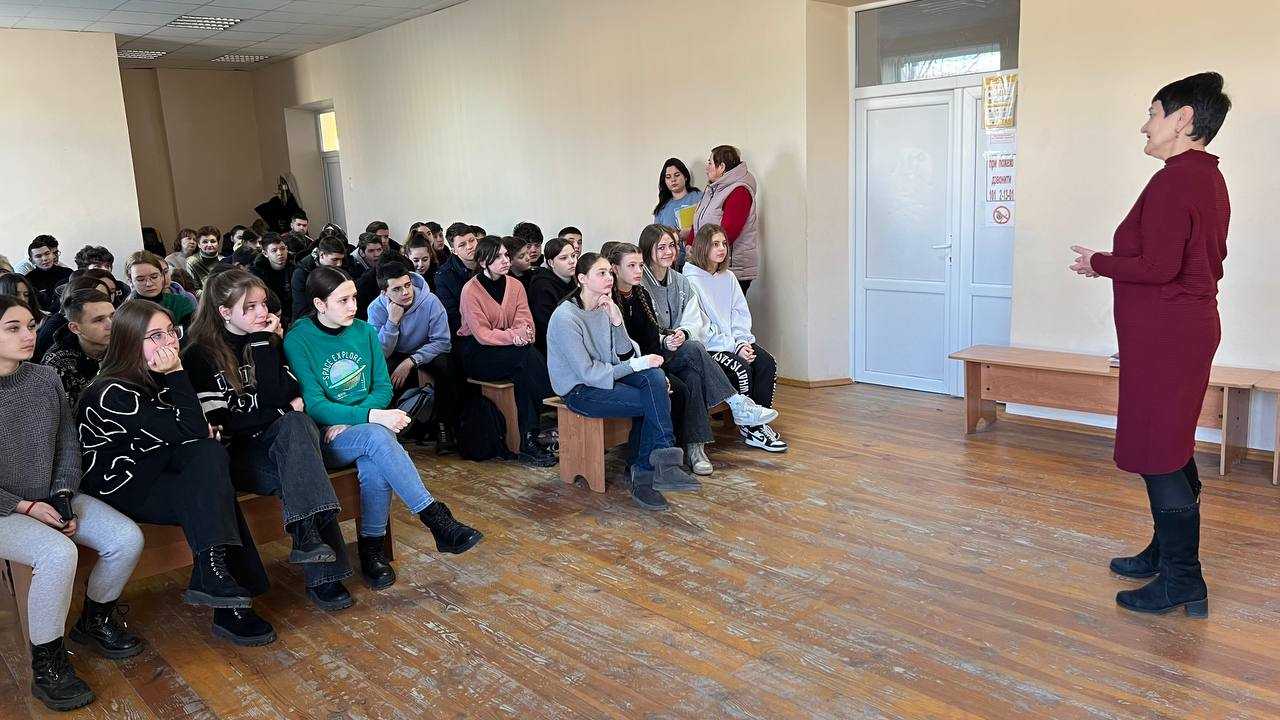 